Own a Slice of Paradise with a Luxurious Pool & Spa from JANVSYou’re perched in a small cove just inside a crystal clear waterfall. It’s a quiet moment filled with the beauty of a perfect day in Paradise. Just a few feet away, the sparkling waters of the resort swimming pool dance against tropical sunlight. You close your eyes and inhale the gentle breeze. It’s alive with the aroma of palm trees and sandy beaches.

In another hour, the sun will settle into an intense sunset of gold and indigo, but just now, the sounds of chirping robins and blue jays bring you back to reality. For a moment, you recall your real life and all that work you left on your desk, but then you dismiss those gloomy thoughts and begin again to relax, with eyes closed and heart in tune to the rhythm of the tropics.

With the sun’s descent, the lights around the pool begin to glow, warming this most amazing evening. They twinkle off the natural stone walkway like tiny stars embedded in rock. Now all the colors of the rainbow flash as the underwater pool lights come on. The iridescent blue glass pebbles of a nearby fire bowl sparkle and you take another deep breath and lean back against cool rock to enjoy the sounds of this perfect evening.

Your remarkable journey into Paradise should not be reserved for a mere two week vacation each year; neither should your efforts in finding balance be fragmented. Enjoy the beauty and tranquility of precious moments like these each and every day with a spectacular and luxurious pool from JANVS Pool & Spa.
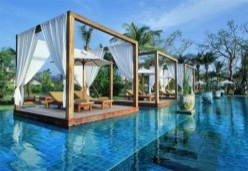 Living Life in BalanceMost of us probably believe we do indeed live a balanced life. We spend a portion of our time at work, a portion at home, and a portion on social or fun activities. And yet we all agree there’s never enough time to simply lie back and watch the sun set into a golden horizon. How many gorgeous sunsets do we miss because we’re juggling work and home activities to try and catch up?
Some of us even have guilt creep in if we spend too much time relaxing and yet doctors tell us that this restful time restores us mentally, physically and emotionally. Instead of feeling guilty about the time we spend in worry-free enjoyment, we should actually relish it. We must give ourselves permission to laugh more and spend time playing instead of constantly working.

Your home is a place of refuge where you can unwind with friends and family. Vacations where we simply stay home, sleep late and piddle around the house are often the most rewarding. We humans need these regular breaks from our daily routine in order to rejuvenate. Times like these renew us body and soul.

The subtle elegance of lying in a lounge chair by the pool next to a loved one for a few quiet moments, as we watch the sun settle behind a line of sycamore trees offers such a refreshing, yet remarkable peace.

Our modern day society has come to a place where the need to relax is so essential that it affects our health when we neglect leisure time. Techniques like Yoga are quite popular, along with Zen Gardens where you can meditate and find tranquil inner peace.

What if you could create your own private sanctuary where you and your family could get away from the fast-paced lifestyle? Imagine a peaceful harbor from the storms of life located just outside your back door. 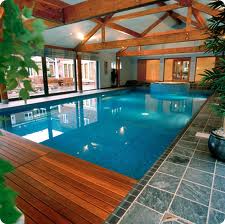 Today, the luxury of pool ownership is no longer an impossible dream. It’s well within your grasp.

No amount of money can buy a pure and romantic day spent poolside with someone you cherish, swimming, splashing, lying on a blanket watching the moon rise and the stars began to glow against a blackened sky. An uncluttered evening where your favorite music softly plays in the background merged with the gurgling sounds of a cascading waterfall.  You suddenly remember who you were at age 16 and what you wanted to be when you grew up. It all comes back to you as the fog of your modern-day life fades into nothingness.
Your backyard oasis will become a place where friends and family gather to laugh and play and enjoy delicious meals together. These are the types of priceless memories that stay with us throughout our lives. An endless day of water volleyball and grilled steaks.  A time to build relationships with loved ones.
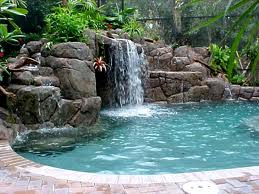 Consider the Many Benefits
The benefits of pool ownership are not solely mental and emotional. Doctors recommend water aerobics for many who suffer with back injuries and leg or muscle pain. All the experts agree that swimming is absolutely the best form of therapeutic exercise for anyone, regardless of age or health conditions. Swimming will keep your whole family fit and healthy. 

In past years, only the world’s wealthy could afford an idyllic backyard retreat with fire bowls, waterfalls and automatic cleaning systems. But now you can have the same sophisticated freedom they have in your private backyard Paradise. Imagine your luxurious swimming pool surrounded by exotic fire bowls, and dancing waterfalls.

It’s a beautiful morning in May and the air is crisp and clear. You awake before anyone else, make your coffee and silently slip away to the back yard to relax in your favorite lounger and watch robins bathing in the fountain. The surface of your pool is like shimmering crystal in soft shades of blue-green.

You inhale the scent of roses mixed with morning dew. These are healing moments where you can rediscover your center and let go of the worries of life. You become a stronger human during times like these. Your focus and creativity are renewed. Your mental acuity is sharpened. Discover the New You in your secluded backyard Getaway from JANVS Pool & Spa. Find the serenity, inner strength, and clarity of youth.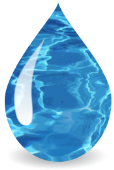 Swimming is Healthy ExerciseYour health is one of the most important elements of living a long, happy life. No amount of money or power can restore your good health. Even though the medical profession has many great cures for illnesses these days, as the old adage says, an ounce of prevention is worth a pound of cure.A balanced healthy lifestyle incorporates good nutrition, adequate rest, and most of all regular exercise.  Doctors recommend that we exercise at least three times per week for 30 minutes per session. Most of us would love to do that, but where can you find the time? You may already be juggling too many obligations. With a job, career, or business to run and children to raise, there are usually not nearly enough hours in the day.New research on health and exercise offers us some very interesting facts: swimmers live longer than runners or walkers. In a long-term study that lasted more than 32 years, over 40,000 men from the ages of 20 to 90 were followed throughout the course of their lives. Researchers discovered that the group who utilized swimming as a regular means of exercise was 50 percent more likely to remain disease free than those performing regular exercises. Even the study researchers were shocked by these results. Though running and jogging are certainly great exercise, there are risks of muscle and tendon injury. Swimming is actually the most healthy work-out we can get and is often prescribed by doctors for those with certain conditions such as arthritis, fibromyalgia, neuro-muscular illness, and heart disease. Swimming is a relaxing activity that you can do at any age.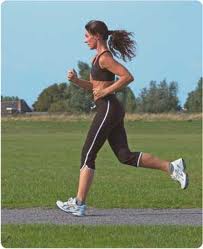 Build your Dream!What if you could design and build a heavenly poolscape in your own backyard that would not only give you the exercise your body requires each week, but would also increase the value of your home, and bring the whole family together for wholesome fun activities?Challenge your kids to an exciting game of water volleyball or simply relax on a floatation device with eyes closed listening to soft music playing in the background.JANVS Pool & Spa offers you the opportunity to use your imagination and build an exceptional outdoor Oasis right in your own backyard complete with the luxurious features found at a Five-Star Resort. Now you can transform your backyard into a peaceful sanctuary, a fun playground, an island of escape where you and your family will create a lifetime of beautiful memories.Paradise is Waiting!Turn your home into your own personal Paradise, a harbor from the storms of life where you enjoy the rewards of your hard work. JANVS Pool & Spa makes the dream a reality with high-end features that intensify the aesthetic vibe of your fantasy outdoor space, while increasing the value of your home.
Discover quality relaxation in the gentleness of your own home with a luxurious pool and spa from JANVS Pool & Spa.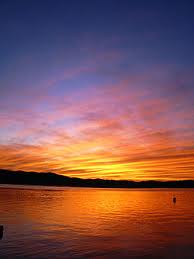 